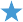 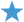 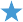 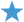 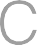 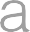 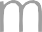 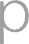 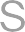 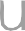 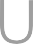 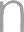 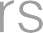 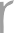 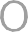 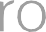 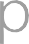 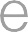 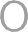 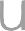 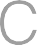 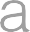 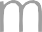 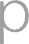 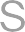 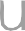 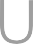 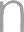 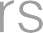 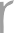 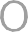 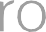 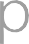 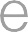 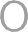 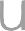  MÁSTER MBA EXECUTIVE CUE perteneciente a:	CUE en convenio con: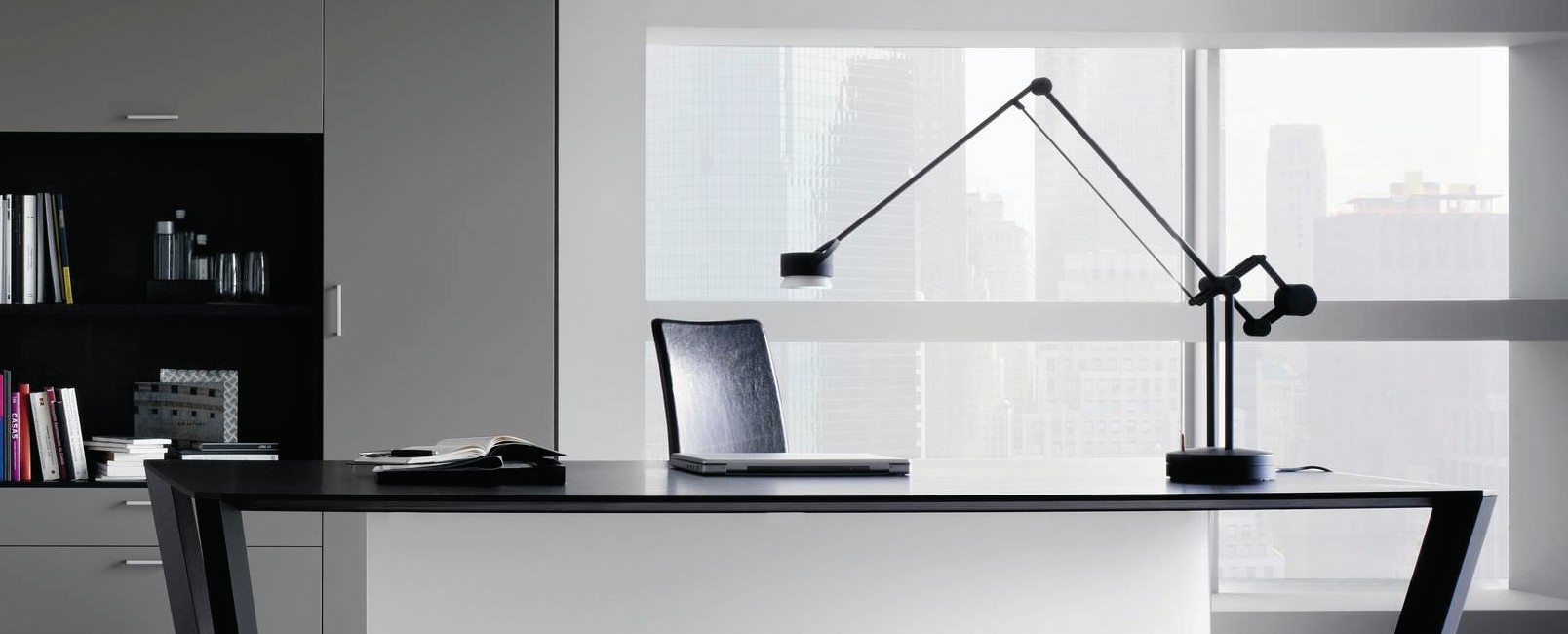 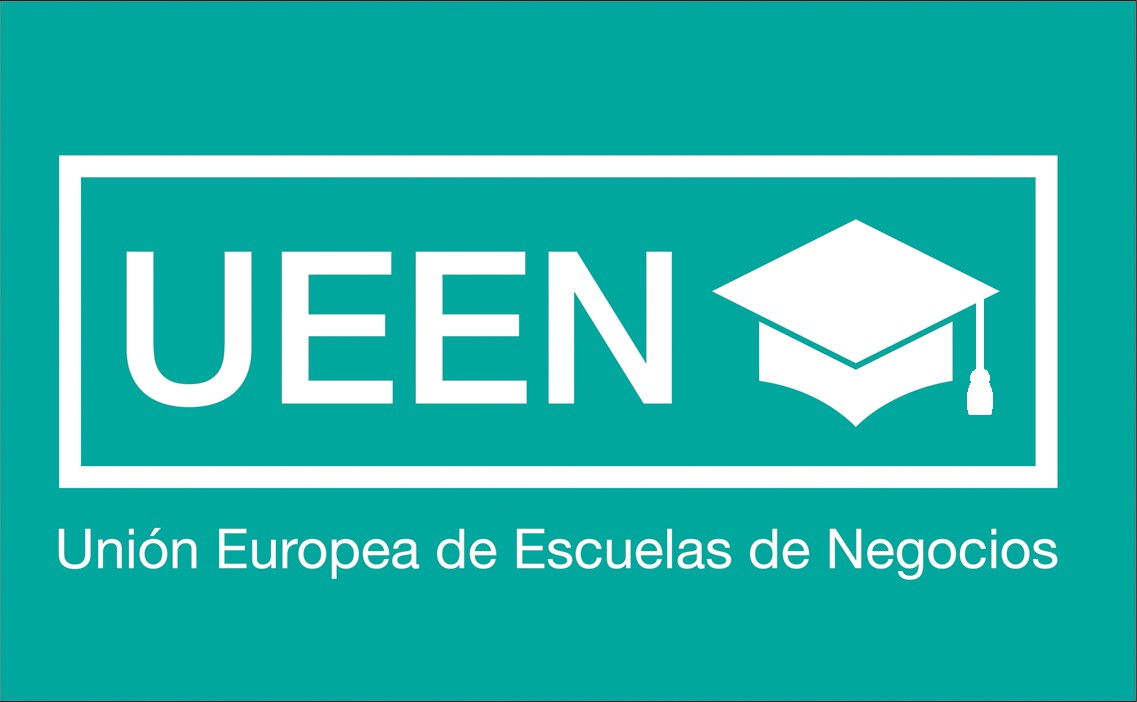 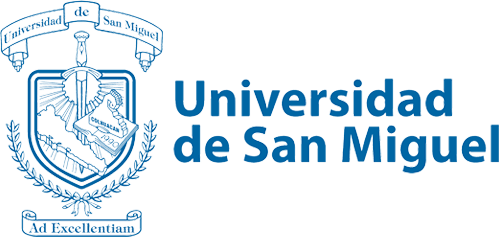 INFORMACIÓN GENERALTipo: MÁSTER Privado Duración: 750 HORAS Modalidad: ONLINE Precio: 3.995€PRESENTACIÓNCon el Máster MBA Executive, dotaremos a nuestro alumnado de una visión global e integradora de todas las áreas funcionales de la empresa y le ayudaremos a desarrollar las habilidades gerenciales necesarias para la gestión de una empresa o entidad.La experiencia directiva o pre-directiva de los candidatos y las candidatas exige aprender, consolidar e incluso desaprender, cambiando comportamientos , por ello nuestro Máster MBA Executive incluye temarios de las últimas tendencias ejecutivas a través de un novedoso programa de gestión del cambio personal centrado en los valores, la ética y las habilidades para dirigir e influir.¿A QUIÉN VA DIRIGIDO?Directivos/as.Especialistas.Técnicos/as de grado Superior.Licenciados/as.Diplomados/as.Responsables de área de DirecciónREQUISITOSPara poder realizar la matriculación en el Máster MBA Executive se deberá cumplir alguno de los siguientes requisitos:Diplomados/as o licenciados/as.Técnicos/asSuperioresTener 5 años de experiencia demostrable en el sector.©TITULACIÓN RECIBIDALa titulación es de carácter privado, se obtiene después de entregar y aprobar todas las áreas evaluables del programa.El alumnado recibirá la siguiente titulación expedida por Campus Universitario Europeo:Máster MBA ExecutiveEl alumnado tiene la opción de solicitar la obtención de la doble titulación que ofrece la prestigiosaUniversidad de San Miguel.EL CAMPUS	El Campus Universitario Europeo, es una entidad que trabaja para lograr una formación de alta calidad, pretende sin duda, acercar una formación accesible y asequible a cualquier persona interesada en formarse en un Campus de élite, uno de los más prestigiosos de Europa, en cuanto a Formación Privada se refiere.Con diferentes especialidades que abarcan distintos ámbitos de la educación, nuestro Campus privado, oferta titulaciones propias del Campus Universitario Europeo, pero alejado del tópico, Campus privado con precios prohibitivos.Logrando el desarrollo científico, cultural, social y económico; y de la investigación y de la formación profesional y acorde a la legislación en cuanto a formación privada.Dentro de nuestro fin, el Campus pretende ser una herramienta humana y educacional, y como tal, hemos logrado ser accesibles a toda la población estudiantil y profesional.Alumnado del mundo entero cursan con nosotros con un altísimo grado de satisfacción, que hemos logrado unificando la alta calidad que nos caracteriza, la accesibilidad, el trato humano, todo ello con unobjetivo: ser el Campus de referencia europeo logrando profesionales altamente formados desde Europa a cualquier parte del mundo.VENTAJAS DEL CAMPUS	Formación especializada de alta calidad.Atención personalizada.Ritmo de estudios adaptado a la vida real del alumnado.AVALES DEL CAMPUS	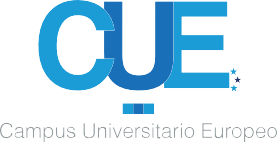 CUE es un Centro de Formación Privada dirigido a Universitarios/as.La Formación Privada constituye una fuente de acumulación de capital humano, por lo que cabe esperar que el aprendizaje en edades adultas contribuya asimismo a la mejora de las situaciones laborales de las personas y al crecimiento económico, al dotar a la economía de una fuerza laboral más cualificada.Las titulaciones de CUE son conducentes a títulos privados, por lo que cuentan con el prestigio de nuestro propio Campus, una marca de Escuela de Negocios que destaca por lograr que alumnado de todo el mundo puedan acceder a estudios de gran calidad y muy reconocidos en el sector empresarial. Además, nuestro alumnado pueden obtener la doble titulación de la prestigiosa universidad San Miguel. CUE tiene varios objetivos:Facilitar la adquisición de conocimientos no ofrecidos por el sistema educativo reglado.Adquirir una formación inicial para el empleoProporcionar una especialización o el perfeccionamiento de los conocimientos profesionales.La contribución de CUE a la sociedad dentro del sistema de formación privada favorece la acumulación de un capital humano que permita un crecimiento económico alto y sostenible gracias a la cantidad de recursos que CUE destina dicho sector y su eficacia en la mejora de la productividad y, por lo tanto, de la empleabilidad de la población activa.CUE cuenta con un sistema interno de gestión de la calidad basado en las normas ISO:Nos proponemos los conceptos genéricos, de la Norma SA 8000 y comentarios también básicos sobre el proyecto que desarrolla la ISO en la elaboración de la Norma ISO 26000 sobre Responsabilidad Social.CUE está acreditado por la EEE, European Excellence Education, que vela por el correcto cumplimiento de los estándares de calidad educativa hacia el alumnado.CUE es una marca registrada en la Oficina Española de Patentes y Marcas del Ministerio de Industria, Energía y Turismo y cuenta con todos los derechos internacionales de Copyright.CUE perteneciente a: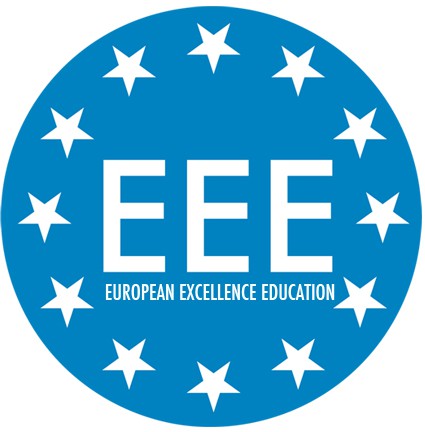 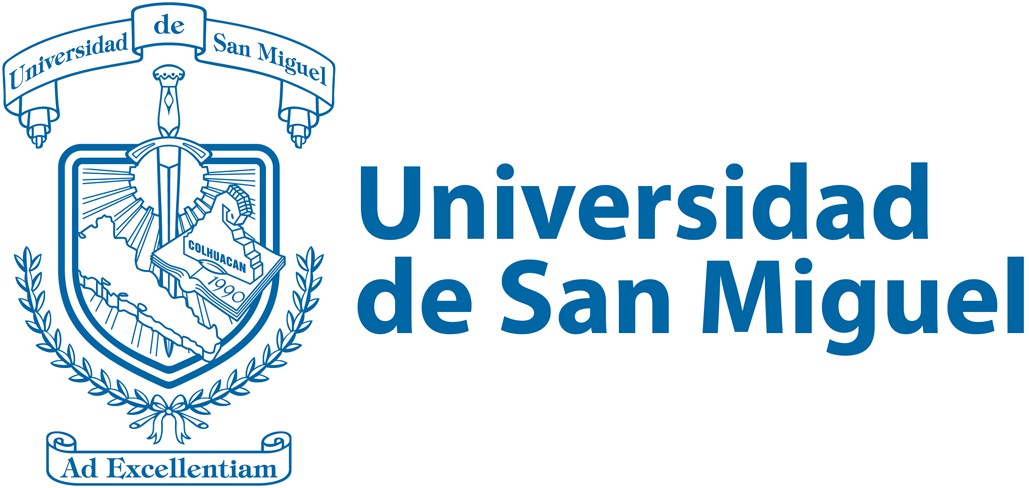 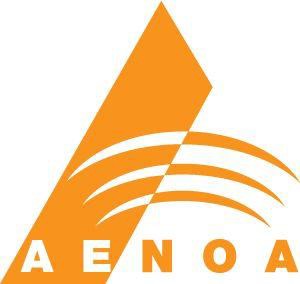 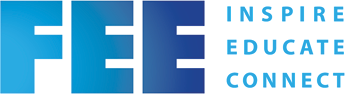 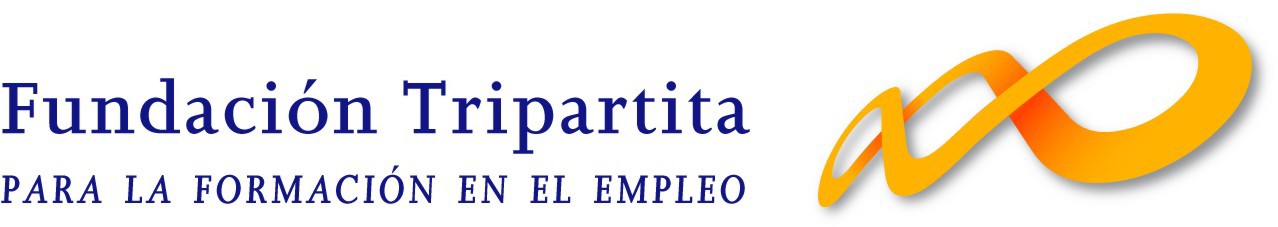 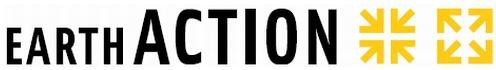 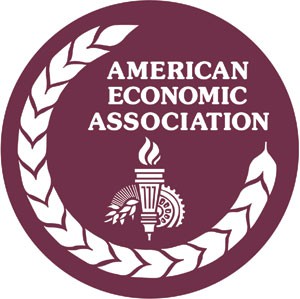 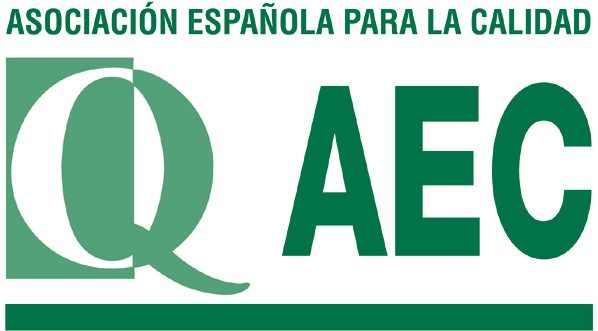 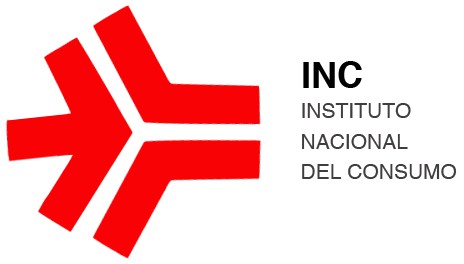 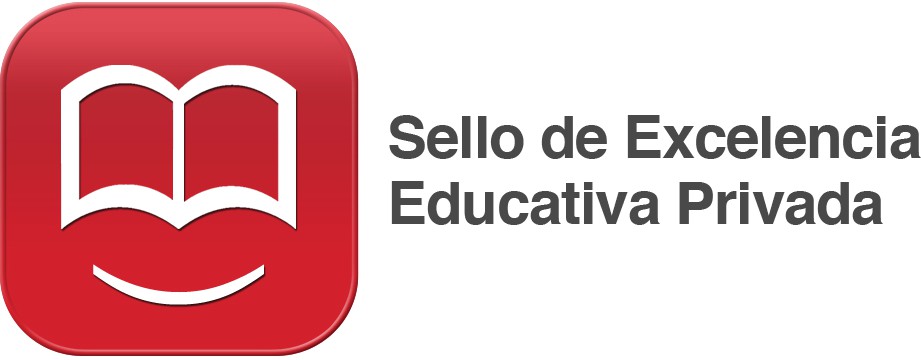 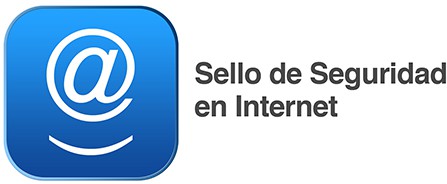 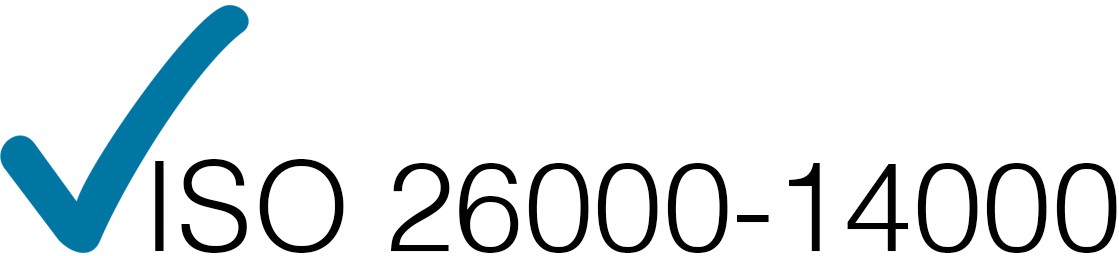 TEMARIO	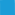 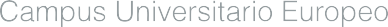 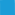 PLAN DE NEGOCIOINSTRUMENTOS DE FINANCIACIÓNFRANQUICIASBALANCED SCORECARD. CUADRO DE MANDO INTEGRALMANAGEMENT ESTRATÉGICOGESTIÓN DE PROYECTOSTRABAJO EN EQUIPODELEGACIÓNREUNIONES EFICACESGESTIÓN DEL CAMBIOGESTIÓN DEL CONOCIMIENTO ORGANIZACIONALGESTIÓN DEL TIEMPOTOMA DE DECISIONESLIDERAZGO ORGANIZACIONALNEGOCIACIÓNAFRONTAR CONFLICTOS LABORALESGESTIÓN DE ESTRÉSCOACHING Y MENTORINGCOMUNICACIÓN EFICAZ CON PROGRAMACIÓN NEUROLINGÜÍSTICAGESTIÓN DE COBROS Y MOROSOSINICIACIÓN A LAS FINANZASINICIACIÓN A LA CONTABILIDADCONTABILIDAD DE COSTESVALORACIÓN DE EMPRESAS ANÁLISIS DE RIESGOS EN OPERACIONES DE FINANCIACIÓNRESOLUCIÓN DE CONFLICTOS LABORALES: NEGOCIACIÓN, MEDIACIÓN, CONCILIACIÓN, MONITÓRIO Y VÍA JUDICIALGESTIÓN LABORAL. CONTRATOS, CÁLCULO DE NÓMINAS Y SEGURIDAD SOCIALSEGURIDAD DE LA INFORMACIÓNFIRMA Y FACTURACIÓN ELECTRÓNICAPREVENCIÓN DEL BLANQUEO DE CAPITALES Y FINANCIACIÓN DEL TERRORISMORGDP Y LEY ORGÁNICA DE PROTECCIÓN DE DATOS PERSONALES Y GARANTÍA DE LOS DERECHOS DIGITALESCOMERCIO ELECTRÓNICO Y OTROS SERVICIOS DE LA SOCIEDAD DE LA INFORMACIÓN_ LSSIDISEÑO ORGANIZACIONALGESTIÓN DE LAS RETRIBUCIONES. DIRECCIÓN POR OBJETIVOSCOMUNICACIÓN INTERNAIMPUESTOS DE SOCIEDADESIMPUESTO EN PYMES Y AUTÓNOMOSIMPUESTO SOBRE EL VALOR AÑADIDOPROTOCOLO EN EVENTOSINVESTIGACIÓN Y ANÁLISIS DE LA DEMANDA DEL MERCADOMARKETING ONLINEDIRECCIÓN COMERCIALDIRECCIÓN DE MARKETINGDISTRIBUCIÓN COMERCIALSISTEMAS DE GESTIÓN DE CALIDAD ISO 9001SISTEMAS DE GESTIÓN DE CALIDAD ISO 9001: CALIDAD TOTAL Y EFQMRECURSOS HUMANOS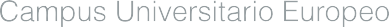 